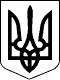 УКРАЇНАНОВОГРАД-ВОЛИНСЬКА МІСЬКА РАДАЖИТОМИРСЬКОЇ ОБЛАСТІРІШЕННЯвісімнадцята сесія                                                                     восьмого скликаннявід 31.03.2022    № 498 Про затвердження рішення виконавчого комітету   від 26.01.2022 № 374 «Про припинення аукціону 
UA-PS-2022-01-10-000118-1»Керуючись статтею 25 Закону України «Про місцеве самоврядування в Україні», пунктом 6 статті 12 Закону України «Про приватизацію державного і комунального майна», враховуючи протокол про результати електронного аукціону № UA-PS-2021-12-19-000003-1, міська  рада ВИРІШИЛА:   1.Затвердити рішення виконавчого комітету Новоград-Волинської міської ради від 26.01.2022 № 374 «Про припинення аукціону UA-PS-2022-01-10-000118-1» (додається).2. Контроль за виконанням цього рішення покласти на постійну комісію міської ради з питань бюджету територіальної громади, комунальної власності та економічного розвитку та заступника міського голови Якубова В.О.
Міський голова                                                                            Микола  БОРОВЕЦЬ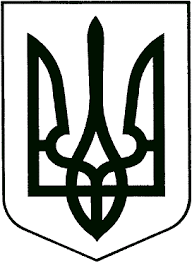 УКРАЇНАЖИТОМИРСЬКА ОБЛАСТЬНОВОГРАД-ВОЛИНСЬКА МІСЬКА РАДАВИКОНАВЧИЙ КОМІТЕТРІШЕННЯвід  26.01.2022   №374    					 Про припинення аукціону 
UA-PS-2022-01-10-000118-1Керуючись підпунктом 1 пункту а статті 29 статтею 29 Закону України «Про місцеве самоврядування в Україні», Законом України «Про приватизацію державного і комунального майна», з метою досягнення цілей приватизації та у зв’язку з наявністю конкурентного попиту на вказаний об’єкт за повною, визначеною аукціонною комісією, виконавчий комітет ВИРІШИВ:   Управлінню житлово-комунального господарства та екології Новоград-Волинської міської ради:Відмінити електронний аукціон UA-PS-2022-01-10-000118-1 із зниженням стартової ціни на 50%, який призначено електронною торговою системою на 07.02.2022 по лоту: нежитлове приміщення (266/1000/двісті шістдесят шість десятитисячних/часток будівлі заводу будматеріалів) на вул. Лідівський Шлях,32.1.2.Забезпечити розміщення цього рішення в електронній торговій системі не пізніше робочого дня, наступного за днем його прийняття. 2. Контроль за виконанням цього рішення покласти на заступника міського голови Якубова В.О.
Міський голова                                                                            Микола  БОРОВЕЦЬ